Formatul pentru transmiterea informațiilor privind un proiect majorPROIECT MAJORFONDUL EUROPEAN DE DEZVOLTARE REGIONALĂ/FONDUL DE COEZIUNEINVESTIȚII ÎN INFRASTRUCTURĂ/PRODUCTIVETitlul proiectului	<type='S' maxlength=255 input='M'>CCI	<type='S' maxlength=15  input='S'>A.	ORGANISMUL  RESPONSABIL PENTRU IMPLEMENTAREA PROIECTULUI MAJOR ȘI CAPACITATEA SAA.1.	Autoritatea  responsabilă  pentru  cererea  de  proiect   (și  anume  autoritatea  de  management  sau organismul intermediar)(1)   Legendă pentru caracteristicile câmpurilor:tip: N = Număr,  D = Dată,  S = Șir, C = Casetă pentru  selectare, P = Procent introducerea datelor: M = Manual,  S = Selecție, G = Generat de sistemmaxlength = Numărul  maxim  de caractere, inclusiv  spațiileA.2.	Organismul/organismele (1) responsabil(e) de implementarea proiectului (beneficiar/beneficiari (2))A.3.	Detalii privind întreprinderea (a se completa doar pentru investițiile productive)A.3.1.	Numele întreprinderii:< type='S' maxlength='200'  input='M'>A.3.2.	Este întreprinderea o IMM (3) ? <type='C'   input=M>Da	                                Nu	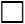 A.3.3.	Cifra de afaceri (valoare în milioane EUR și an):A.3.3.1. Valoare în milioane EUR <type='N' input='M'>A.3.3.2. An <type='N' input='M'>(1)  Dacă există mai multe organisme responsabile de implementare, includeți informații privind beneficiarul principal (ceilalți vor fi menționați la punctul A.5).(2)  În cazul unui proiect PPP în care un partener privat va fi selectat după aprobarea operațiunii să fie beneficiar, în conformitate cuarticolul 63 alineatul (2) din Regulamentul (UE) nr. 1303/2013,  această secțiune trebuie să cuprindă informații privind organismul dedrept public care inițiază operațiunea (și anume autoritatea contractantă). (3)  Recomandarea 2003/361/CE a Comisiei  (JO L 124, 20.5.2003, p. 36).A.3.4.	Numărul  total de persoane angajate (valoare și an):A.3.4.1. Numărul persoanelor angajate <type='N' input='M'>A.3.4.2. An <type='N' input='M'>A.3.5.	Structura grupului:Capitalul sau drepturile de vot ale întreprinderii sunt deținute, în proporție de cel puțin 25 %, de o întreprindere sau de un grup de întreprinderi care nu corespunde definiției unei IMM? <type='C' input='M'>Da	                                Nu	Indicați numele și descrieți structura grupului.< type='S' maxlength='1750'  input='M'>A.4.	Capacitatea organismului  responsabil  cu  implementarea  proiectului,  menționându-se  capacitatea sa tehnică, juridică, financiară și administrativă (1)A.4.1.	Capacitatea tehnică (vă rugăm să furnizați  cel puțin un rezumat al expertizei necesare pentru implementarea  proiectului și să precizați numărul  persoanelor cu o astfel de expertiză disponibile în cadrul organizației  și alocate proiectului)< type='S' maxlength='1750'  input='M'>A.4.2.	Capacitatea  juridică  (indicați  cel puțin statutul  juridic al beneficiarului  care permite  implementarea  proiectului,  precum  și capacitatea sa de a întreprinde  acțiuni legale, dacă este necesar).< type='S' maxlength='1750'  input='M'>A.4.3.	Capacitatea  financiară  (vă rugăm  să confirmați   cel  puțin capacitatea  financiară  a organismului   responsabil  pentru implementarea  proiectului,  pentru a demonstra   că  acesta  este  în măsură să garanteze   lichiditățile   necesare pentru o finanțare  adecvată a proiectului, astfel încât să se asigure implementarea   cu succes a acestuia și funcționarea în viitor, în plus față de celelalte activități ale organismului)< type='S' maxlength='1750'  input='M'>A.4.4.	Capacitatea  administrativă   (ca  informații   minime, vă rugăm  să indicați   cel  puțin proiectele  finanțate   de  UE și/sau proiectele comparabile  realizate în cursul ultimilor  zece ani și, în absența unor astfel de exemple, să indicați dacă nevoile de asistență  tehnică  au fost luate în considerare;  vă rugăm să menționați  existența unor mecanisme instituționale  precum unitatea  de  implementare  a proiectului  (UIP) capabilă  să implementeze  și să deruleze  proiectul  și, dacă este posibil, includeți organigrama propusă pentru implementarea și derularea proiectului).< type='S' maxlength='1750'  input='M'>A.5.	Furnizați  informații  cu  privire  la  toate  acordurile  instituționale  relevante  cu  părți  terțe  pentru implementarea proiectului și exploatarea cu succes  a facilităților care au fost  planificate și eventual încheiate< type='S' maxlength='1750'  input='M'>(1)  În cazul unui proiect PPP și în cazul în care partenerul privat nu a fost încă selectat, această secțiune ar trebui să conțină criteriile minime de calificare care trebuie să fie îndeplinite pentru preselecție în ofertă și o justificare a acestor criterii. Cererea trebuie, de asemenea, să descrie toate procedurile instituite pentru elaborarea, monitorizarea și gestionarea proiectului PPP.A.5.1.	Oferiți  detalii  cu privire la modul în care  va fi gestionată  infrastructura  după încheierea proiectului  (și  anume,  numele operatorului; metode  de selecție — administrare publică sau concesiune; tip de contract etc.).< type='S' maxlength='1750'  input='M'>B.	DESCRIEREA  INVESTIȚIEI  ȘI AMPLASAREA  EI; EXPLICAȚIE PRIVIND  COERENȚA  CU AXELE PRIORITARE   RELEVANTE ALE  PROGRAMULUI   (PROGRAMELOR)  OPERAȚIONAL(E)  ÎN CAUZĂ ȘI PRIVIND  CONTRIBUȚIA  PRECONIZATĂ   LA REALIZAREA  OBIECTIVELOR  SPECIFICE ALE AXELOR  PRIORITARE  RESPECTIVE ȘI LA DEZVOLTAREA  SOCIOECO­ NOMICĂB.1.	Programul (programele) operațional(e) și axele prioritareB.1.1.	Proiectul figurează pe lista proiectelor majore din programul  (programele) operațional(e)? (1) <type='C' input='M'>Da	                                Nu	B.2.	Clasificarea activităților din cadrul proiectului (2)(1)  Conform articolului 102 alineatul (5) din Regulamentul (UE) nr. 1303/2013.(2)  Anexa I la Regulamentul de punere în aplicare  (UE) nr. 215/2014  al Comisiei din 7 martie 2014 de stabilire a normelor de aplicare aRegulamentului (UE) nr. 1303/2013  al Parlamentului European și al Consiliului de stabilire a unor dispoziții comune privind Fondul european de dezvoltare regională, Fondul social european, Fondul de coeziune, Fondul european agricol pentru dezvoltare rurală șiFondul european pentru pescuit și afaceri maritime, precum și de stabilire a unor dispoziții generale privind Fondul european de dezvoltare regională, Fondul social european, Fondul de coeziune și Fondul european pentru pescuit și afaceri maritime, în ceea ceprivește metodologiile privind sprijinul pentru obiectivele legate de schimbările climatice, stabilirea obiectivelor de etapă și a țintelor în cadrul de performanță și nomenclatura categoriilor de intervenție pentru fondurile structurale și de investiții europene (JO L  69,8.3.2014, p. 65).(1)   NACE-Rev.2, cod cu 4 cifre: Regulamentul (CE)  nr. 1893/2006  al Parlamentului European și al Consiliului (JO L  393,30.12.2006, p. 1).(2)   Regulamentul (CE) nr. 1059/2003  al Parlamentului European și al Consiliului (JO L 154, 21.6.2003,  p. 1) astfel cum a fost modificat. A se utiliza codul NUTS  III cel mai detaliat și mai relevant. În cazul în care un proiect vizează mai multezone individuale de nivel NUTS III, se va lua în considerare utilizarea codului NUTS III sau coduri superioare.(3)   Construcție nouă = 1; extindere = 2; transformare/modernizare = 3; schimbarea localității = 4; creare prin preluare = 5.(4)   Nomenclatura combinată (NC), Regulamentul  (CEE) nr. 2658/87 al Consiliului  (JO L 256, 7.9.1987, p. 1).B.3.	Descrierea proiectuluiB.3.1.	Vă rugăm să furnizați o scurtă  descriere a proiectului (maximum  2 pagini) (prezentați situația existentă,  aspectele care vor fi abordate,  instalațiile  care urmează  să fie  construite  etc.),  o hartă  care să indice  zona proiectului (1),  date de  geoloca­ lizare (2)  și principalele componente  ale proiectului,  însoțite  de o estimare  a costurilor  individuale  totale  (fără  defalcarea costurilor pe activități).În cazul investițiilor productive, trebuie să se furnizeze, de asemenea, o  descriere tehnică detaliată care să includă:  activitățile vizate  și  principalele lor  caracteristici, instituția,  principalele activități  și  principalele elemente ale structurii financiare a întreprinderii, principalele aspecte ale investiției, descrierea tehnologiei și echipamentului de producție și descrierea produselor.< type='S' maxlength='7000'  input='M'>(1)  În cazul unui PPP în care partenerul privat nu a fost încă selectat și are responsabilitatea de a asigura amplasarea, solicitantul nu are obligația să furnizeze o hartă care să indice zona proiectului.(2)  Vă rugăm să furnizați în apendicele 5 date de geolocalizare în format vectorial, conținând poligoane, linii și/sau puncte, după caz, pentrua reprezenta proiectul preferabil în format de fișier.B.3.2.	Acest proiect reprezintă o etapă a unui proiect major (1) ? <type='C'   input='M'>Da	                                Nu	B.3.3.	În cazul în care proiectul  reprezintă  o etapă a unui proiect de ansamblu,   oferiți  o descriere concisă  a etapelor  prevăzute pentru implementare, arătând în ce mod aceste etape sunt independente una de alta din punct  de vedere tehnic și financiar. Indicați  care au fost criteriile utilizate  pentru  divizarea proiectului în etape. Vă rugăm să indicați partea din proiectul de ansamblu (sub formă  de procente)  care este acoperită  de această  fază. În cazul în care proiectul  este cofinanțat   din mai multe programe operaționale, indicați programele operaționale corespunzătoare diverselor părți și alocarea proporțională.< type='S' maxlength='3500'  input='M'>B.3.4.	A aprobat Comisia în trecut o parte din acest proiect major? <type='C' input=M>Da	                                Nu	Dacă da, vă rugăm să furnizați numărul CCI al proiectului major aprobat.< type='S' input='S'>Dacă acest proiect este o parte a unui proiect major cu mai multe etape a cărui primă etapă s-a desfășurat în perioada 2007-2013,  vă rugăm să furnizați o descriere a obiectivelor fizice și financiare ale etapei precedente, inclusiv o descriere a implementării primei faze, și să confirmați că proiectul este sau va fi gata să fie folosit în conformitate cu obiectivul propus.< type='S' maxlength='10500'  input='M'>B.3.5.	Proiectul face parte dintr-o  rețea transeuropeană  care a făcut obiectul unui acord la nivelul Uniunii? <type='C' input='M'>Da	                                Nu	Dacă da, vă rugăm să furnizați detalii și trimiteri la legislația relevantă a UE (2).< type='S' maxlength='1750'  input='M'>B.3.6.	În cazul investițiilor  productive, este investiția:(i)   reglementată de articolul 3 alineatul (1) litera (a) din Regulamentul (UE)  nr. 1301/2013  al ParlamentuluiEuropean și al Consiliului (3) ? <type='C' input='M'>Da	                                Nu	(1)  Un proiect major care a început în perioada de programare 2007-2013, în cursul căreia au fost finalizate una sau mai multe etape ale proiectului, iar acest proiect reprezintă o etapă care va fi efectuată și finalizată în perioada de programare 2014-2020, sau un proiect care a început în perioada de programare 2014-2020,  pentru care acest proiect reprezintă o etapă care va fi finalizată, în timp ce etapa următoare va fi finalizată în perioada de programare actuală sau următoare.(2)  Pentru energie: este proiectul definit ca proiect de interes comun în temeiul Regulamentului nr. 347/2013  privind liniile directoarepentru infrastructurile energetice transeuropene, de abrogare a Deciziei nr. 1364/2006/CE și de modificare a Regulamentelor (CE)nr.  713/2009,   (CE)  nr.  714/2009   și  (CE)  nr.  715/2009?  Pentru  transport:  este proiectul reglementat de  Regulamentul (UE)nr.  1315/2013   privind  orientările Uniunii  pentru  dezvoltarea rețelei transeuropene  de  transport  și  de  abrogare  a  Decizieinr. 661/2010/UE?(3)  Regulamentul  (UE) nr. 1301/2013  al Parlamentului European și al Consiliului din 17 decembrie 2013 privind Fondul european dedezvoltare regională și dispozițiile specifice aplicabile obiectivului referitor la investițiile pentru creștere economică și locuri de muncă șide abrogare a Regulamentului (CE) nr. 1080/2006 (JO L 347, 20.12.2013, p. 289).Dacă da, vă rugăm să explicați cum contribuie la crearea și menținerea locurilor de muncă (în special pentru tineri)< type='S' maxlength='1750'  input='M'>(ii)  reglementată  de  articolul  3  alineatul  (1)  litera  (b) din  Regulamentul (UE) nr.  1301/2013?   <type='C' input='M'>Da	                                Nu	Dacă da, vă rugăm să explicați cum contribuie la prioritățile de investiții stabilite la articolul 5 alineatele (1) și  (4)  din  Regulamentul (UE) nr.  1301/2013   și,  dacă  investiția respectivă implică  cooperarea  între întreprinderi mari și IMM-uri, cum contribuie la prioritățile de investiții de la articolul 5 alineatul (2) din regulamentul respectiv.< type='S' maxlength='1750'  input='M'>B.4.	Obiectivele   proiectului  și  coerența  cu  axele  prioritare  relevante  ale  programului  (programelor) operațional(e) în cauză și contribuția preconizată la realizarea obiectivelor  și rezultatelor specifice ale axelor prioritare respective și contribuția preconizată la dezvoltarea socioeconomică  a zonei acoperite de programul operațional.B.4.1.	Care sunt principalele obiective ale proiectului? Vă rugăm să le enumerați  și să oferiți o scurtă explicație< type='S' maxlength='1750'  input='M'>B.4.2.	Vă rugăm  să oferiți  detalii privind coerența  proiectului   cu  axele prioritare  relevante  ale  programului   (programelor) operațional(e)  și privind contribuția  preconizată  la atingerea  indicatorilor  de  rezultat   în cadrul  obiectivelor  specifice prevăzute de axele prioritare respective< type='S' maxlength='1750'  input='M'>B.4.3.	Vă rugăm să explicați cum va contribui proiectul la dezvoltarea socioeconomică a zonei acoperite de programul  operațional< type='S' maxlength='1750'  input='M'>B.4.4.	Vă rugăm să precizați  ce măsuri  au fost planificate/luate  de către beneficiar pentru  a asigura utilizarea optimă  a infras­tructurii în faza de exploatare< type='S' maxlength='1750'  input='M'>C.	COSTUL TOTAL ȘI COSTUL  ELIGIBIL TOTALC.1.	Vă rugăm să completați tabelul de mai jos, luând în considerare următoarele aspecte1.  Costurile neeligibile cuprind:  (i)  cheltuielile efectuate în  afara  perioadei  de  eligibilitate; (ii)  cheltuielile neeligibile în temeiul normelor UE și naționale aplicabile  (iii) alte cheltuieli neprezentate pentru cofinanțare. NB: Data de începere a eligibilității cheltuielilor este data de transmitere a programului operațional Comisiei sau data de 1 ianuarie 2014, fiind reținută data care survine mai devreme (1).2.  Provizioanele pentru cheltuieli neprevăzute nu pot depăși 10 % din costul total fără cheltuieli neprevăzute.Aceste provizioane pentru cheltuieli neprevăzute pot fi incluse în costurile eligibile totale utilizate pentru calcularea contribuției planificate a fondurilor.3.  O ajustare a prețurilor  poate fi inclusă, după caz, pentru  a acoperi o inf lație estimată în cazul în care costurile eligibile sunt exprimate în prețuri constante.4.  TVA-ul recuperabil nu  este eligibil. În cazul în care TVA-ul este considerat eligibil, vă rugăm să oferiți explicații.(1)  Cu excepția cazului în care trebuie să aplice norme specifice proiectului, de exemplu, privind ajutorul de stat.5.  Costul total trebuie să includă toate costurile ocazionate de proiect, de la planificare până la supervizare, și trebuie să includă TVA-ul, indiferent dacă este recuperabil sau nu.6.  Achiziționarea de  terenuri  neconstruite  și  de  terenuri  construite  cu  o  sumă  mai  mare  de  10  %  din cheltuielile eligibile totale ale operațiunii în cauză, în conformitate cu articolul 69 alineatul (3) litera (b) din Regulamentul (UE) nr. 1303/2013.  În cazuri excepționale și justificate corespunzător, se poate autoriza un procent mai ridicat pentru operațiunile privind conservarea mediului.7.  Costurile  eligibile totale  înainte  de  luarea  în  considerare  a  cerințelor  stabilite  la  articolul  61   dinRegulamentul (UE) nr. 1303/2013.Vă rugăm să furnizați cursul de schimb și referința (dacă este cazul)< type='S' maxlength='875'  input='M'>Dacă aveți comentarii cu privire la oricare dintre elementele de mai sus (de exemplu, nu sunt luate în calcul cheltuielile neprevăzute, TVA-ul eligibil), vă rugăm să le menționați mai jos.< type='S' maxlength='1750'  input='M'>C.2.	Verificarea conformității cu normele privind ajutoarele de statConsiderați că acest proiect implică acordarea de ajutoare de stat?  <type='C' input='M'> Da	                                Nu	Dacă da, vă rugăm să completați tabelul de mai jos (1):(1)   Echivalent subvenție brută (ESB) înseamnă valoarea actualizată a ajutorului exprimată ca procent din valoarea actualizată a costurilor eligibile, calculată la data acordării ajutorului pe baza ratei de referință aplicabile la data respectivă.(2)   Normele privind ajutorul de stat cuprind dispoziții privind costurile eligibile. În această coloană, statele membre ar trebui să indice cuantumul total al costurilor eligibile pe baza normelor privind ajutoarele de stat care au fost aplicate.(3)   Decizia 2012/21/UE a Comisiei din 20 decembrie 2011 privind aplicarea articolului 106 alineatul (2) din Tratatul privind funcționarea Uniunii Europene în cazul ajutoarelor de stat sub formă de compensații pentru obligația de serviciu publicacordate anumitor întreprinderi cărora le-a fost încredințată prestarea unui serviciu de interes economic general (JO L 7,11.1.2012, p. 3).(4)   Regulamentul (CE) nr. 1370/2007  al Parlamentului European și al Consiliului din 23 octombrie 2007  privind serviciile publice de transport feroviar și rutier de călători și de abrogare a Regulamentelor (CEE) nr. 1191/69  și nr. 1107/70  aleConsiliului  (JO L 315, 3.12.2007, p. 1).Dacă nu, vă rugăm să explicați în detaliu argumentele care au stat la baza stabilirii faptului că proiectul nu implică acordarea de ajutoare de stat (2).  Vă rugăm să furnizați aceste informații pentru  toate grupurile de beneficiari potențiali ai ajutorului de stat, de exemplu, în cazul unei infrastructuri, pentru  proprietar, constructori, operator și pentru utilizatorii infrastructurii. Dacă este cazul, vă rugăm să indicați dacă motivul pentru care considerați că proiectul nu presupune ajutor de stat este că (i)  proiectul nu vizează o activitate economică (inclusiv activități în domeniul public) sau că (ii) destinatarul (destinatarii) sprijinului beneficiază de un monopol legal pentru activitățile relevante și nu sunt activi în alt sector liberalizat (sau vor ține contabilități separate în cazul în care sunt activi în alte sectoare).< type='S' maxlength='3500'  input='M'>C.3.	Calcularea costurilor eligibile totaleCosturile eligibile totale, după luarea în considerare a cerințelor stabilite la articolul 61 din Regulamentul (UE) nr. 1303/2013,  ar trebui să fie utilizate pentru a verifica dacă proiectul a atins pragul pentru a fi considerat un proiect major, în conformitate cu articolul 100 din Regulamentul (UE) nr. 1303/2013.(1)  Această cerere nu înlocuiește notificarea către Comisie în temeiul articolului 108 alineatul (3) din tratat. O decizie pozitivă a Comisiei cu privire la proiectul major, în temeiul Regulamentului (UE) nr. 1303/2013, nu constituie o autorizare a ajutorului de stat.(2)  Serviciile Comisiei au oferit orientări statelor membre pentru a facilita evaluarea atunci când investițiile în infrastructură implică un ajutor de stat. În special, serviciile Comisiei au elaborat grile de analiză. Comunicarea Comisiei privind noțiunea de ajutor de stat astfel cum este menționată la articolul 107 alineatul (1) din Tratatul privind funcționarea Uniunii Europene a fost publicată (C/2016/2946) (JO C 262, 19.7.2016, p. 1). Comisia invită statele membre să folosească grilele de analiză sau alte metode pentru a explica de ce consideră că sprijinul nu implică acordarea unui ajutor de stat.Vă rugăm să alegeți opțiunea corespunzătoare și să completați informațiile cerute. Pentru operațiunile care nu generează  venituri,  alegeți  metoda  de  la  articolul  61   alineatul  (3)  litera  (b)  din  Regulamentul  (UE) nr. 1303/2013  și stabiliți aplicarea pro rata a veniturilor nete actualizate la 100 %.(1)   Conform articolului 61 din Regulamentul (UE) nr. 1303/2013.Calcularea veniturilor nete actualizate [articolul 61 alineatul (3) litera (b) din Regulamentul (UE) nr. 1303/2013]Metoda forfetară sau metoda ratei de cofinanțare reduse [articolul 61 alineatul (3) litera (a), articolul 61 alineatul (3) litera (aa) și articolul 61 alineatul (5) din Regulamentul (UE) nr. 1303/2013](*)  În cazul metodei ratei de cofinanțare reduse, această formulă nu este aplicabilă (rata forfetară este reflectată de rata de cofinanțare a axei prioritare, ceea ce dă naștere unei finanțări FEDR/FC mai reduse) și costurile eligibile totale sunt egale cu suma menționată la punctul 1.D.	STUDIILE DE FEZABILITATE EFECTUATE, INCLUSIV ANALIZA  OPȚIUNILOR,  ȘI REZULTATELED.1.	Analiza cereriiVă rugăm să furnizați un rezumat al analizei cererii, inclusiv estimări privind rata de creștere a cererii, pentru a demonstra necesitatea proiectului, în conformitate cu abordarea prevăzută în anexa III la prezentul regulament (Metodologia de realizare a analizei cost-beneficiu). Cel puțin următoarele informații ar trebui să fie incluse:(i)    metodologia utilizată pentru proiecții;(ii)   ipoteze și date de referință (de exemplu, traficul în trecut și estimări privind traficul în viitor în absența proiectului);(iii) proiecții pentru opțiunile selectate, dacă este cazul;(iv) aspectele privind oferta, inclusiv analizarea ofertei existente și a evoluțiilor preconizate (infrastructură); (v)  efectul de rețea (dacă este cazul).În cazul investițiilor productive, descrieți piețele-țintă și furnizați un rezumat al analizei cererii, inclusiv rata de creștere a cererii, defalcată, după caz, pe state membre și separat, pe țări terțe luate în ansamblu.< type='S' maxlength='10500'  input='M'>D.2.	Analiza opțiunilorD.2.1.	Vă rugăm să descrieți pe scurt opțiunile  alternative luate în considerare în studiile de fezabilitate (maximum  2-3 pagini) în conformitate   cu  abordarea  prevăzută  în anexa III la prezentul  regulament  (Metodologia   de  realizare a analizei  cost- beneficiu). Cel puțin  următoarele informații  ar trebui să fie incluse:(i)    costurile de investiție totale și costurile operaționale pentru opțiunile luate în considerare;(ii)   opțiunile privind mărimea (în raport cu criterii tehnice, operaționale, economice, sociale și de mediu) și opțiunile privind amplasarea infrastructurii propuse;(iii) opțiuni tehnologice — pe componente și pe sistem;(iv) riscurile pentru fiecare alternativă, inclusiv riscurile legate de efectele schimbărilor climatice și condițiile meteorologice extreme;(v)  indicatorii economici pentru opțiunile luate în considerare, dacă este cazul (1);(vi) tabel recapitulativ prezentând toate avantajele și dezavantajele opțiunilor luate în considerare.În plus, în cazul investițiilor  productive, oferiți detalii privind capacitatea [de exemplu, capacitatea întreprinderii înainte de investiție (în unități pe an), data de referință, capacitatea după investiție (în unități pe an), estimare privind rata de utilizare a capacității].< type='S' maxlength='10500'  input='M'>D.2.2	Vă rugăm să menționați  criteriile luate în considerare pentru  selectarea celei mai bune soluții [clasificându-le în funcție de importanță  și de  metoda de  evaluare,  ținând cont de  rezultatele  evaluării  privind  vulnerabilitatea  față de  schimbările climatice și ale evaluării riscurilor și de procedurile EIM/ESM,  după caz (a se vedea secțiunea  F de mai jos] și justificați, pe scurt,  opțiunea  aleasă în conformitate  cu  anexa III la prezentul  regulament  (Metodologia  de  realizare a analizei  cost- beneficiu) (2)< type='S' maxlength='7000'  input='M'>(1)  În cazul în care diferitele opțiuni prezintă realizări și externalități diferite (presupunând că toate opțiunile au același obiectiv), de exemplu, în cazul proiectelor privind deșeurile solide, se recomandă să se efectueze o analiză cost-beneficiu simplificată pentru toate opțiunile principale, pentru a selecta cea mai bună alternativă și parametrii economici ai unui proiect, cum ar fi valoarea actualizată netă economică ar trebui să fie factorul decisiv în procesul de selecție.(2)  În cazul unui proiect PPP, această secțiune  ar trebui să includă o justificare a alegerii metodei de achiziții publice, inclusiv prin intermediulunei analize a „raportului calitate-preț”, folosind elemente de comparație rezonabile din sectorul public.D.3.	Fezabilitatea opțiunii selectateOferiți un scurt rezumat privind fezabilitatea opțiunii selectate care să facă referire la următoarele dimensiuni esențiale: aspectul instituțional, tehnic, de mediu, emisiile de gaze cu efect de seră, efectele și riscurile schimbărilor climatice pentru proiect (dacă este cazul), precum și alte aspecte, ținând cont de riscurile identificate pentru  a  dovedi  fezabilitatea proiectului. Vă rugăm  să  completați  tabelul  făcând  trimitere  la documentele relevante.D.3.1	Aspectul instituțional< type='S' maxlength='1750'  input='M'>D.3.2.	Aspecte tehnice, în special amplasarea, capacitatea nominală  a infrastructurii  principale, justificarea domeniului  de aplicare și a dimensiunii  proiectului în contextul  cererii estimate,  justificarea  alegerilor făcute  cu privire la evaluarea  riscurilor de dezastre naturale și climatice (după caz), estimarea costului de investiție și a costului operațional< type='S' maxlength='1750'  input='M'>D.3.3.	Aspecte de mediu și aspecte privind  atenuarea schimbărilor  climatice (emisii  de gaze cu efect de seră) și adaptarea la acestea(dacă este cazul)< type='S' maxlength='1750'  input='M'>D.3.4.	Alte aspecte< type='S' maxlength='1750'  input='M'>Vă rugăm să completați tabelul de referință de mai josPe lângă  elementele  sintetice  care trebuie  prezentate,  această cerere trebuie  să fie însoțită  de documentul  privind studiile de fezabilitate  de la apendicele 4.E.	ANALIZA  COST-BENEFICIU, INCLUZÂND  O ANALIZĂ FINANCIARĂ ȘI ECONOMICĂ, ȘI EVALUAREA RISCURILORPrezenta  secțiune  ar  trebui  să se  bazeze  pe  anexa III la prezentul  regulament  (Metodologia  de  realizare a analizei cost-beneficiu).  Pe lângă  elementele  sintetice  care trebuie  prezentate,  această cerere va fi însoțită de documentul complet privind analiza cost-beneficiu de la apendicele 4.E.1.	Analiza financiarăE.1.1.	Vă rugăm să furnizați o scurtă  descriere a metodologiei (maximum  2-3 pagini)  [descrierea conformității  cu anexa  III la prezentul regulament (Metodologia  de realizare a analizei cost-beneficiu) și cu secțiunea III (Metoda  de calculare a venitului net actualizat al operațiunilor generatoare de venituri nete) din Regulamentul  delegat (UE) nr. 480/2014 al Comisiei (1) și excepții de la aplicarea acestor metodologii;  toate ipotezele principale privind  costurile operaționale, costurile de înlocuire a capitalului,  veniturile  și valoarea reziduală,  parametrii  macroeconomici  utilizați,  etapele luate în considerare  în calcule, datele  utilizate pentru a efectua  analiza]  și principalele constatări  ale  analizei  financiare, inclusiv  rezultatele analizei viabilității  financiare pentru  a demonstra   că proiectul  nu va rămâne  fără lichidități  în viitor  (vă rugăm  să confirmați angajamentul   beneficiarului  proiectului,  al proprietarilor  și/sau al autorităților   publice  de  a finanța investiția,  costurile operaționale și costurile  de înlocuire  și, dacă este posibil,  furnizați  tabelele privind  viabilitatea  financiară  care să prezinte proiecțiile privind fluxurile de numerar  pentru perioada de referință):< type='S' maxlength='10500' input='M'>E.1.2.	Principalele elemente  și parametri utilizați în analiza  cost-beneficiu pentru analiza  financiară (toate valorile trebuie să fie exprimate în EUR) (2)(1)  Regulamentul delegat (UE) nr. 480/2014  al Comisiei din 3 martie 2014  de completare a Regulamentului (UE)  nr. 1303/2013  al Parlamentului European și al Consiliului de stabilire a unor dispoziții comune privind Fondul european de dezvoltare regională, Fondul social european, Fondul de coeziune, Fondul european agricol pentru dezvoltare rurală și Fondul european pentru pescuit și afaceri maritime, precum și de stabilire a unor dispoziții generale privind Fondul european de dezvoltare regională, Fondul social european, Fondul de coeziune și Fondul european pentru pescuit și afaceri maritime (JO L 138, 13.5.2014, p. 5).(2)  Toate cifrele trebuie să corespundă documentului privind analiza cost-beneficiu. Analiza cost-beneficiu ar trebui să fie întocmită în eurosau în moneda locală, indicându-se în mod clar rata de schimb.În cazul în care TVA-ul este recuperabil, cheltuielile și veniturile ar trebui să se bazeze pe cifre fără TVA. (1)   De preferință în termeni reali.(2)   În sensul articolului 17 din Regulamentul delegat (UE) nr. 480/2014  al Comisiei.(3)   Nu se aplică: (1) în cazul proiectelor care sunt supuse normelor privind ajutoarele de stat, în sensul articolului 107 din tratat (a se vedea punctul G1), în temeiul articolului 61 alineatul (8) din Regulamentul (UE) nr. 1303/2013; (2) în cazul în care este utilizată rata forfetară [articolul 61 alineatul (3) litera (a) și articolul 61 alineatul (32) litera (aa) din Regulamentul (UE) nr. 1303/2013] sau rata de cofinanțare redusă [articolul 61 alineatul (5) din Regulamentul (UE) nr. 1303/2013]; și (3) în cazul în care suma valorilor actuale ale costurilor operaționale și de înlocuire este mai mare decât valoarea actuală a veniturilor, proiectul nu este considerat ca generator de venituri, caz în care punctele 7 și 8 pot fi ignorate și aplicarea pro rata a venitului net actualizat ar trebui stabilită la 100 %. E.1.3.	Principalii indicatori ai analizei financiare în conformitate cu documentul privind analiza cost-beneficiu.(1)   RRF(C) înseamnă rentabilitatea financiară a unei investiții.(2)   RRF(K) înseamnă rentabilitatea financiară a capitalului național.În  cazul  în  care  un  proiect  major  prezintă  o  rentabilitate financiară crescută,  și  anume  RRF(C)  este considerabil mai  mare  decât rata  de  actualizare financiară, vă  rugăm  să  justificați contribuția  Uniunii în conformitate cu anexa III la prezentul regulament.< type='S' maxlength='1750'  input='M'>În cazul investițiilor  productive, furnizați rezultatele calculării RRF(Kp) (1)  și comparați-le cu valorile de referință naționale privind rentabilitatea preconizată în sectorul respectiv.< type='S' maxlength='1750'  input='M'>E.1.4.	Strategia  de tarifare și accesibilitatea din punct  de vedere economic (dacă este cazul)E.1.4.1. În cazul în care se preconizează că proiectul va genera venituri prin instituirea de tarife sau de taxe suportate de utilizatori, vă rugăm să furnizați detalii privind sistemul de taxare (tipul și nivelul taxelor, principiul sau legislația Uniunii pe baza cărora au fost instituie taxele).< type='S' maxlength='1750'  input='M'>(1)  RRF(Kp) înseamnă rentabilitatea financiară a capitalului inițiatorului de proiect.E.1.4.2   Taxele acoperă  costurile operaționale, inclusiv costurile de  întreținere  și  de  înlocuire ale proiectului (1)  ?<type='C' input='M'>Da	                                Nu	Vă rugăm să furnizați detalii cu privire la strategia de tarifare. Dacă răspunsul este „nu”, vă rugăm să indicați proporția  în  care vor  fi acoperite costurile operaționale și sursele de finanțare a  costurilor  care nu  sunt acoperite. În cazul în care se acordă ajutor pentru operare, vă rugăm să oferiți detalii. În cazul în care nu sunt avute în vedere taxe, explicați cum vor fi acoperite costurile operaționale.< type='S' maxlength='1750'  input='M'>E.1.4.3. În  cazul în  care taxele variază de la un  utilizator la altul, sunt  ele proporționale  cu  utilizarea diferită a proiectului/consumul real? (Vă rugăm să furnizați detalii în caseta pentru text) <type='C' input='M'>Da	                                Nu	< type='S' maxlength='1750'  input='M'>E.1.4.4   Sunt taxele proporționale cu poluarea cauzată de utilizatori?  (Vă rugăm să furnizați detalii în caseta pentru text)<type='C' input='M'>Da	                                Nu	< type='S' maxlength='1750'  input='M'>E.1.4.5   A fost luată în considerare accesibilitatea taxelor pentru  utilizatori? (Vă rugăm să furnizați detalii în caseta pentru text) <type='C' input='M'>Da	                                Nu	< type='S' maxlength='1750'  input='M'>E.2.	Analiza economicăE.2.1.	Vă rugăm să furnizați o scurtă  descriere a metodologiei (maximum  2-3 pagini)  [descrierea conformității  cu actul de punere în aplicare privind metodologia analizei cost-beneficiu și excepții de la aplicarea metodologiei,  principalele ipoteze formulate cu ocazia evaluării costurilor (inclusiv elementele de cost relevante luate în considerare — costurile de investiție,  costurile de înlocuire,  costurile  operaționale),   beneficiile  economice   și externalitățile,    inclusiv   cele  legate   de  mediu, de  atenuarea schimbărilor climatice (inclusiv, după caz, emisiile de gaze cu efect de seră suplimentare,  în echivalent CO2) și de rezistența la schimbările  climatice  și la catastrofe],  precum  și a principalelor constatări  ale analizei  socioeconomice și să explicați relația cu analiza impactului  asupra mediului (a se vedea secțiunea  F de mai jos), dacă este cazul:< type='S' maxlength='10500' input='M'>E.2.2.	Precizați beneficiile economice și costurile identificate în analiză, precum și valorile care le-au fost atribuite:(1)  Inclusiv majorarea costurilor pe parcursul duratei de viață economică a proiectului datorită efectelor schimbărilor climatice și ale altor dezastre naturale (dacă este cazul).(1)   Suma valorilor actualizate ale costurilor și beneficiilor prezentate în tabel trebuie să fie echivalentă cu valoarea actualizată netă economică.E.2.3.	Principalii indicatori ai analizei economice în conformitate cu documentul privind analiza cost-beneficiuE.2.4.	Impactul  proiectului asupra ocupării forței de muncăIndicați numărul de locuri de muncă ce vor fi create [exprimate în echivalent normă întreagă (ENI)].(1)   În cazul locurilor de muncă permanente, indicați „permanente” în loc de durata în luni.În plus, pentru  investițiile productive, precizați impactul preconizat al proiectului asupra ocupării forței de muncă în alte regiuni din Uniune și indicați dacă contribuția financiară a fondurilor nu determină o pierdere substanțială de locuri de muncă în alte locații din Uniune, luând în considerare considerentul 92  din RDC, precum și normele privind ajutoarele de stat regionale.< type='S' maxlength='1750'  input='M'>E.2.5.	Identificați principalele beneficii și costuri care nu pot fi cuantificate/monetizate:< type='S' maxlength='1750'  input='M'>E.3.	Evaluarea riscului și analiza de senzitivitateE.3.1.	Vă rugăm să furnizați o scurtă  descriere a metodologiei și o sinteză a rezultatelor, incluzând  principalele riscuri identificate< type='S' maxlength='1750'  input='M'>E.3.2.	Analiza  de senzitivitateIndicați modificarea procentuală aplicată variabilelor testate:Prezentați efectul estimat (sub formă de modificare procentuală) asupra rezultatelor indicilor de performanță financiară și economică.Care variabile au  fost  identificate ca  fiind critice? Precizați ce  criteriu s-a aplicat și  menționați  impactul variabilelor-cheie asupra principalilor indicatori — VANF, VANE.< type='S' maxlength='1750'  input='M'>Care sunt  valorile de  comutare  ale  variabilelor critice? Vă rugăm  să  furnizați  o  modificare procentuală estimativă pentru ca VANF sau VANE să fie egală cu zero pentru fiecare variabilă critică identificată.< type='S' maxlength='1750'  input='M'>E.3.3.	Evaluarea riscurilorVă rugăm să prezentați un scurt rezumat al evaluării riscurilor, incluzând o listă a riscurilor la care este expus proiectul, matricea riscurilor (1)  și interpretarea sa, precum  și strategia de atenuare a riscurilor propusă  și organismul responsabil de atenuarea principalelor riscuri cum ar fi depășirile de costuri, întârzierile, deficitul de cerere; ar trebui să se acorde o atenție specială riscurilor de mediu, riscurilor legate de schimbările climatice și riscurilor legate de alte dezastre naturale.< type='S' maxlength='3500'  input='M'>E.3.4.	Evaluări suplimentare  efectuate, dacă este cazulDacă s-a efectuat distribuția probabilității variabilelor critice, analiza cantitativă a riscului sau opțiuni pentru a evalua riscul climatic și au fost luate măsuri, vă rugăm să furnizați detalii mai jos.< type='S' maxlength='3500'  input='M'>(1)  În cazul unui proiect PPP, ar trebui să fie inclusă matricea riscurilor repartizate conform dispozițiilor PPP (dacă s-a organizat licitația pentru operațiune) sau repartizarea prevăzută a riscurilor conform dispozițiilor PPP (dacă nu s-a organizat încă o licitație pentru operațiune).F.               ANALIZA  IMPACTULUI ASUPRA  MEDIULUI, ȚINÂND  CONT  DE NEVOILE DE ADAPTARE  LA SCHIMBĂRILE CLIMATICE ȘI DE ATENUARE A EFECTELOR ACESTORA, PRECUM ȘI REZISTENȚA ÎN FAȚA DEZASTRELORF.1. 	Coerența proiectului cu politica de mediuF.1.1.       Descrieți modul în care proiectul contribuie  la obiectivele politicii de mediu  și le ia în considerare, inclusiv în ceea ce privește schimbările   climatice  (ca  orientare,  vă rugăm  să aveți în vedere  următoarele   aspecte:  eficiența  resurselor,  conservarea biodiversității  și a serviciilor ecosistemice,  reducerea emisiilor  de  gaze cu  efect de  seră,  rezistența  la efectele  schimbărilor climatice etc).< type='S' maxlength='1750'  input='M'>F.1.2.       Descrieți modul în care proiectul  respectă  principiul   precauției,  al acțiunii  preventive, principiul  conform  căruia daunele aduse mediului  trebuie remediate cu prioritate la sursă și principiul „poluatorul plătește”.< type='S' maxlength='1750'  input='M'>F.2. 	Aplicarea Directivei 2001/42/CE a Parlamentului European și a Consiliului (1) („Directiva SEA”)F.2.1. 	Proiectul este pus în aplicare ca urmare a unui plan sau program, altul decât programul operațional? <type='C' input='M'>Da	                                Nu	F.2.2.      În cazul în care răspunsul  la întrebarea F.2.1 este  „da”, vă rugăm să precizați dacă planul  sau programul  respectiv a făcut obiectul unei evaluări strategice de mediu,  în conformitate  cu Directiva SEA <type='C' input='M'>Da	                                Nu	— Dacă răspunsul este „nu”, vă rugăm să furnizați o scurtă explicație:< type='S' maxlength='1750'  input='M'>— Dacă răspunsul este„da”, vă rugăm să furnizați un rezumat fără caracter tehnic (2) al raportului de mediu și informațiile solicitate la articolul 9 alineatul (1) litera (b) din directiva respectivă (fie un link internet, fie o copie electronică).< type='S' maxlength='1750'  input='M'>F.3. 	Aplicarea Directivei 2011/92/CE a Parlamentului European și a Consiliului (3) („Directiva EIM”)F.3.1.      În  cazul neîndeplinirii  condiționalității   ex-ante privind legislația  în  domeniul mediului (Directiva  2011/92/UE  și Directiva 2001/42/CE), în conformitate  cu articolul 19 din Regulamentul (UE) nr. 1303/2013, demonstrați  legătura cu planul de acțiune convenit< type='S' maxlength='1750'  input='M'>F.3.2. 	Proiectul este inclus în anexele la Directiva EIM (4) ?— Anexa I la Directiva  EIM (treceți la întrebarea F.3.3)— Anexa II la Directiva  EIM (treceți la întrebarea F.3.4)— Niciuna dintre cele două anexe (treceți la întrebarea F.4) — oferiți explicații mai jos.< type='S' maxlength='1750'  input='M'>(1)  Directiva 2001/42/CE a Parlamentului European și a Consiliului din 27 iunie 2001 privind evaluarea efectelor anumitor planuri și programe asupra mediului (JO L 197, 21.7.2001, p. 30).(2)  Elaborat în temeiul articolului 5 și al anexei I la Directiva 2001/42/CE.(3)  Directiva 2011/92/UE a Parlamentului European și a Consiliului din 13 decembrie 2011 privind evaluarea efectelor anumitor proiectepublice și private asupra mediului (JO L 26, 28.1.2012, p. 1).(4)  Dacă proiectul constă în mai multe lucrări/activități/servicii care sunt clasificate în grupuri diferite, informațiile ar trebui să fie completateseparat pentru fiecare sarcină a investiției.F.3.3. 	În cazul în care proiectul  se încadrează  în anexa I la Directiva EIM, includeți  următoarele  documente  (ca apendicele 6) și utilizați caseta pentru text de mai jos pentru informații  și explicații suplimentare (1):(a) rezumatul fără caracter tehnic al raportului EIM (2).(b) informații privind consultările cu autoritățile de mediu, cu publicul și, dacă este cazul, cu alte state membre, efectuate în conformitate cu articolele 6 și 7 din Directiva EIM.(c) decizia autorității competente  emise în conformitate cu articolele 8  și 9  din Directiva EIM (3),  inclusiv informații cu privire la modul în care aceasta a fost pusă la dispoziția publicului.< type='S' maxlength='1750'  input='M'>F.3.4. 	În cazul în care proiectul  se încadrează  în anexa II la respectiva directivă,  a fost realizată o evaluare a impactului asupra mediului? <type='C' input='M'>Da	                                Nu	— Dacă răspunsul este „da”, vă rugăm să includeți documentele necesare enumerate la punctul F.3.3.— Dacă răspunsul este „nu”, vă rugăm să oferiți următoarele informații:(a) determinarea solicitată la articolul 4  alineatul (4) din  Directiva EIM (cunoscută sub  denumirea de„decizia de încadrare”);(b) pragurile, criteriile sau examinările de la caz la caz care au permis să se ajungă la concluzia că nu este necesară o  EIM (această informație nu  este necesară în  cazul în  care este deja inclusă în  decizia menționată la punctul (a) de mai sus].(c) argumentarea faptului că proiectul nu  are efecte semnificative asupra mediului, ținându-se seama de criteriile relevante de  selecție enumerate  în  anexa III  la  Directiva EIM (această informație nu  este necesară dacă este deja inclusă în decizia menționată la punctul (a) de mai sus].< type='S' maxlength='1750'  input='M'>F.3.5. 	Aprobarea de dezvoltare/autorizația de construcție (după caz)F.3.5.1.   Proiectul se af lă deja în faza de construcție (există cel puțin un contract de lucrări)?  <type='C' input='M'>Da*	                                Nu	F.3.5.2.   Aprobarea de dezvoltare/autorizația de construcție a fost deja acordată pentru acest proiect (pentru cel puțin un contract de lucrări)?  <type='C' input='M'>Da	                           Nu (*)	(*)  Proiectele aflate în faza de construcție (răspuns „da” la întrebarea F.3.5.1.) și fără aprobare de dezvoltare/autorizație de construcție pentru cel puțin un contract de lucrări la momentul prezentării cererii Comisiei Europene nu pot fi acceptate de către ComisieF.3.5.3.   În cazul unui răspuns afirmativ (la întrebarea de la punctul F 3.5.2), la ce dată?<type='D' input='M'>F.3.5.4.   În cazul unui răspuns negativ (la întrebarea de la punctul F 3.5.2), când a fost introdusă cererea oficială pentru aprobarea de dezvoltare?<type='D' input='M'>(1)  Informațiile suplimentare ar trebui să se concentreze asupra anumitor elemente ale procedurii EIM care sunt importante pentru proiect (de exemplu, analiza datelor, studii și evaluări, consultări suplimentare cu autoritățile competente și cu publicul, stabilirea măsurilor suplimentare de compensare/atenuare, decizia suplimentară de „încadrare”  etc., atunci când ar putea fi efectuate modificări ale proiectului), procedură care trebuie să fie efectuată în special în cadrul unor procese de aprobare a dezvoltării în mai multe etape.(2)  Elaborat în temeiul articolului 5 și al anexei IV la Directiva 2011/92/UE.(3)  În cazurile în care procedura EIM a avut drept rezultat o decizie obligatorie din punct de vedere juridic, până la emiterea aprobării dedezvoltare în conformitate cu articolele 8 și 9 din Directiva 2011/92/UE, statele membre se angajează în scris să acționeze în timp utilpentru a se asigura că aprobarea de dezvoltare este emisă cel târziu înainte de începerea lucrărilor.F.3.5.5.   În cazul unui răspuns negativ ((la întrebarea de la punctul F 3.5.2), indicați etapele administrative parcurse până în prezent și descrieți etapele rămase:< type='S' maxlength='1750'  input='M'>F.3.5.6.   La ce dată este așteptată ultima decizie (sau decizii)?<type='D' input='M'>F.3.5.7.   Menționați autoritatea sau autoritățile competente care au acordat sau vor acorda aprobarea de dezvoltare:< type='S' maxlength='1750'  input='M'>F.4. 	Aplicarea Directivei 92/43/CEE privind conservarea habitatelor naturale și a speciilor de faună și f loră sălbatică (1) (Directiva privind habitatele); evaluarea efectelor asupra siturilor Natura 2000F.4.1. 	Este posibil  ca proiectul să aibă efecte negative  semnificative,  fie  individual,   fie  în combinație  cu  alte proiecte,  asupra siturilor incluse sau care urmează  să fie incluse în rețeaua Natura 2000? <type='C' input='M'>Da	                                Nu	F.4.2. 	Dacă răspunsul la întrebarea F.4.1. este „Da”, vă rugăm să furnizați:1.  decizia  autorității  competente  și  evaluarea  corespunzătoare  realizată  în  conformitate  cu  articolul  6 alineatul (3) din Directiva privind habitatele;2.  dacă autoritatea competentă a stabilit că proiectul are efecte negative semnificative asupra unuia sau mai multor situri incluse sau care urmează să fie incluse în rețeaua Natura 2000, vă rugăm să furnizați următoarele informații:(a) o copie a formularului standard de notificare „Informații către Comisia Europeană în conformitate cu articolul 6 alineatul (4) din Directiva privind habitatele” (2),  astfel cum a fost notificat Comisiei (DG Mediu); și/sau(b) un  aviz  al  Comisiei conform  articolului 6  alineatul  (4)  din  Directiva privind  habitatele în  cazul proiectelor care au efecte semnificative asupra habitatelor și/sau speciilor prioritare și care sunt justificate de motive cruciale de interes public major, altele decât sănătatea umană  și siguranța publică sau de consecințe benefice primordiale pentru mediu.F.4.3.      În cazul în care  răspunsul   la întrebarea  F.4.1  este  „nu”,  vă rugăm  să anexați declarația  prevăzută  la apendicele  1, completată  de către autoritatea  competentă,  și o hartă indicând amplasarea proiectului și a siturilor Natura 2000. În cazul unui proiect  major  care nu se  referă  la infrastructură  (de exemplu,  achiziționarea  de echipamente),  acest lucru ar  trebui explicat în mod corespunzător în continuare și, în acest caz, nu este obligatoriu  să anexați o astfel de declarație.type='S' maxlength='1750'  input='M'>F.5.         Aplicarea Directivei 2000/60/CE a Parlamentului European și a Consiliului (3) („Directiva-cadru privind apa”); evaluarea  efectelor asupra corpurilor de apăF.5.1. 	În cazul neîndeplinirii condiționalității  ex-ante  corespunzătoare, în conformitate  cu articolul  19 din Regulamentul (UE)nr. 1303/2013, demonstrați  legătura cu planul de acțiune convenit.< type='S' maxlength='1750'  input='M'>(1)  Directiva 92/43/CEE a Consiliului din 21 mai 1992 privind conservarea habitatelor naturale și a speciilor de faună și floră sălbatică(JO L 206, 22.7.1992, p. 7.).(2)  Versiune revizuită adoptată de comitetul „Habitate” la 26.4.2012.  http://ec.europa.eu/environment/nature/natura2000/management/guidance_en.htm#art6(3)  Directiva 2000/60/CE a Parlamentului European și a Consiliului din 23 octombrie 2000 de stabilire a unui cadru de politică comunitarăîn domeniul apei (JO L 327, 22.12.2000, p. 1).F.5.2.       Proiectul implică o nouă modificare a caracteristicilor fizice ale unui corp de apă de suprafață  sau modificări ale nivelului corpurilor  de  apă subterane  care deteriorează  starea  unui corp  de  apă sau care împiedică   atingerea  unei stări bune a apei/unui potențial bun al apei? <type='C' input='M'>Da	                                Nu	F.5.2.1.   Dacă răspunsul este „da”,  vă rugăm să furnizați evaluarea impacturilor asupra corpului de apă, precum și o explicație detaliată a modului în care toate condițiile prevăzute la articolul 4 alineatul (7) din Directiva-cadru privind apa au fost/vor fi îndeplinite.Proiectul este rezultatul unei strategii naționale/regionale privind sectorul relevant și/sau al unui plan de management al bazinului hidrografic care ține seama de toți factorii relevanți (de exemplu, o opțiune mai bună din punct  de vedere al mediului, efectele cumulative, etc.)? Dacă răspunsul este „da”, vă rugăm să furnizați detalii complete.< type='S' maxlength='3500'  input='M'>F.5.2.2.   Dacă răspunsul este „nu”, vă rugăm să anexați declarația prevăzută la apendicele 2, completată de autoritatea competentă. În cazul unui  proiect major care nu  se referă la infrastructură (de exemplu, achiziționarea de echipamente), acest lucru ar  trebui explicat în  mod  corespunzător  în  continuare  și, în  acest caz, nu  este obligatoriu să anexați o astfel de declarație.type='S' maxlength='1750'  input='M'>F.5.3.      Vă rugăm să explicați  coerența proiectului cu obiectivele planului  de management   al bazinului   hidrografic  care au fost stabilite pentru corpurile de apă relevante.< type='S' maxlength='1750'  input='M'>F.6. 	Dacă este cazul, informații privind respectarea altor directive privind mediulF.6.1.       Aplicarea  Directivei 91/271/CEE a Consiliului (1)  (directiva  privind  tratarea  apelor  urbane  reziduale)  —  proiecte  în sectorul apei urbane reziduale1.  Vă rugăm să completați apendicele 3  din formularul de cerere (tabel privind conformitatea cu directiva privind tratarea apelor urbane reziduale).2.  Vă rugăm să explicați modul în care proiectul este coerent cu planul sau cu programul asociat cu punerea în aplicare a directivei privind tratarea apelor urbane reziduale.< type='S' maxlength='1750'  input='M'>F.6.2.      Aplicarea Directivei 2008/98/CE a Parlamentului  European și a Consiliului (2) („directiva-cadru privind  gestionarea deșeurilor”) — proiecte în sectorul gestionării deșeurilorF.6.2.1.   În  cazul  neîndeplinirii  condiționalității  ex-ante  corespunzătoare,  în   conformitate  cu  articolul  19   dinRegulamentul (UE) nr. 1303/2013,  demonstrați legătura cu planul de acțiune convenit.< type='S' maxlength='1750'  input='M'>F.6.2.2.   Vă rugăm să explicați modul în care proiectul îndeplinește obiectivele stabilite la articolul 1 din directiva-cadru privind deșeurile. În special, arătați modul în care proiectul este coerent cu planul relevant de gestionare a deșeurilor (articolul 28), ierarhia deșeurilor (articolul 4) și modul  în care proiectul contribuie la realizarea obiectivelor de reciclare pentru 2020 [articolul 11 alineatul (2)].< type='S' maxlength='3500'  input='M'>(1)  Directiva 91/271/CEE a Consiliului din 21 mai 1991 privind tratarea apelor urbane reziduale (JO L 135, 30.5.1991, p. 40).(2)  Directiva 2008/98/CE a Parlamentului European și a Consiliului din 19 noiembrie 2008 privind deșeurile și de abrogare a anumitordirective (JO L 312, 22.11.2008, p. 3).F.6.3.       Aplicarea Directivei 2010/75/UE a Parlamentului European și a Consiliului (1) („directiva privind  emisiile industriale”) — Proiecte care necesită acordarea unei autorizații  în temeiul  directivei respectiveVă rugăm să explicați modul în care proiectul respectă cerințele Directivei 2010/75/UE, în special obligația de a opera în conformitate cu o autorizație integrată pe baza celor mai bune tehnici disponibile (BAT) și, dacă este cazul, cu valorile-limită pentru emisii stabilite în directiva respectivă.< type='S' maxlength='3500'  input='M'>F.6.4. 	Orice alte directive relevante privind protecția mediului  (vă rugăm să oferiți explicații mai jos)< type='S' maxlength='3500'  input='M'>F.7.         Costul măsurilor luate pentru a atenua și/sau a compensa efectele negative asupra mediului, în special ca urmare a procedurii de evaluare a impactului asupra mediului sau a altor proceduri de evaluare (cum  ar  fi  directiva  privind  habitatele,  directiva-cadru  privind  apa,  directiva  privind  emisiile industriale) sau ca urmare a cerințelor naționale/regionaleF.7.1. 	În cazul unor astfel de costuri, au fost ele incluse în analiza  cost-beneficiu? <type='C' input='M'>Da	                                Nu	F.7.2.      În cazul  în care aceste  costuri  sunt incluse  în costurile totale,  vă rugăm  să estimați  proporția  costului  măsurilor  luate pentru a reduce și/sau a compensa efectele negative asupra mediului.%	<type='P' input='M'>Vă rugăm să explicați pe scurt măsurile< type='S' maxlength='1750'  input='M'>F.8.	Adaptarea la schimbãrile climatice și atenuarea efectelor acestora și rezistența în fața dezastrelorF.8.1. 	Explicați modul în care proiectul  contribuie  la obiectivele legate de schimbările  climatice,  în conformitate  cu Strategia  UE2020, incluzând  informații  privind cheltuielile legate de schimbările climatice, în conformitate cu anexa I la Regulamentul de punere în aplicare (UE) nr. 215/2014 al Comisiei< type='S' maxlength='1750'  input='M'>F.8.2.       Explicați modul în care au fost luate în considerare riscurile legate de schimbările  climatice,  aspectele privind  adaptarea  și atenuarea, precum și rezistența în fața dezastrelor.[Pentru orientare, vă rugăm să luați în considerare următoarele întrebări: Cum s-a evaluat volumul externalității gazelor cu efect de seră (GES) și costul extern al CO2? Care este costul ascuns al gazelor cu efect de seră și cum a fost integrat în analiza economică? A fost luată în considerare o alternativă cu mai puține emisii de dioxid de carbon sau bazată pe surse regenerabile de energie? S-a realizat o evaluare a riscurilor sau o analiză a vulnerabi­ lității în etapa de pregătire a proiectului? Aspectele legate de schimbările climatice au fost luate în considerare în cadrul evaluării strategice de mediu și al evaluării impactului asupra mediului și au fost verificate de către autoritățile naționale competente? Cum au fost luate în considerare aspectele climatice în analiza și ierarhizarea opțiunilor relevante? Cum ține seama proiectul de strategia națională și/sau regională de adaptare la schimbările climatice? Proiectul, în  combinație cu schimbările climatice, va avea efecte pozitive și/sau negative pentru mediul înconjurător? Schimbările climatice au inf luențat locația proiectului?] (2)< type='S' maxlength='3500'  input='M'>(1)  Directiva 2010/75/UE a Parlamentului European și a Consiliului din 24 noiembrie 2010  privind emisiile industriale (prevenirea și controlul integrat al poluării) (JO L 334, 17.12.2010, p. 17).(2)  Pentru orientări suplimentare privind adaptarea/rezistența la schimbările climatice, vă rugăm să consultați orientările DG CLIMA pentrumanagerii  de   proiect:   http://ec.europa.eu/clima/policies/adaptation/what/docs/non_paper_guidelines_project_managers_en.pdf    șidocumentele de orientare EIM/SEA: http://ec.europa.eu/environment/eia/home.htmF.8.3.       Explicați ce măsuri au fost adoptate în cadrul proiectului pentru a asigura rezistența la variabilitatea climatică actuală și la schimbările climatice viitoare[Pentru orientare, vă rugăm să luați în considerare următoarele întrebări: în ce mod au fost luate în considerare schimbările climatice la elaborarea proiectului și a componentelor acestuia, de exemplu cu privire la forțele externe (și anume vânt, zăpadă, diferențele de temperatură) și efectele acestora (de exemplu, valurile de căldură, scurgeri, riscul de inundații precum și perioadele de secetă prelungită care afectează, de exemplu, caracteristicile solului)]< type='S' maxlength='1750'  input='M'>G.	PLAN DE FINANȚARE PREZENTÂND SUMA TOTALĂ  A RESURSELOR FINANCIARE PREVĂZUTE ȘI SUMA PREVĂZUTĂ PENTRU  CONTRIBUȚIA   DIN PARTEA  FONDURILOR,   A  BEI  ȘI A TUTUROR   CELORLALTE  SURSE  DE FINANȚARE, PRECUM ȘI INDICATORII  FIZICI ȘI FINANCIARI PENTRU MONITORIZAREA  PROGRESELOR, LUÂND  ÎN CONSIDERARE RISCURILE IDENTIFICATEG.1.	Suma  totală  a  resurselor  financiare  prevăzute  și  suma  prevăzută  pentru  contribuția  din  partea fondurilor, a BEI și a tuturor celorlalte surse de finanțareG.1.1.	Surse de cofinanțareCosturile de investiție totale ale proiectului sunt suportate din următoarele surse:(1)   Sprijinul din partea Uniunii ar trebui să corespundă sumei specificate în acordul menționat la articolul 125 alineatul (3) li­tera (c).G.1.2.	Planul anual de  cheltuieli   eligibile   totale care  trebuie   declarate  Comisiei   (indicator   financiar   pentru monitorizarea progresului)Cheltuielile eligibile totale care trebuie să fie declarate Comisiei sunt prezentate mai jos sub formă de procent anual în EUR (cu titlu indicativ). În cazul unui proiect major cofinanțat de mai multe programe operaționale, planul anual de finanțare este prezentat separat pentru fiecare program operațional. În cazul unui proiect major cofinanțat din mai multe axe prioritare, planul anual de finanțare este prezentat separat pentru  fiecare axă prioritară.G.1.3.	Alte surse de finanțare  la nivelul UniuniiG.1.3.1. Acest proiect a făcut obiectul unei cereri de sprijin din partea Uniunii din orice altă sursă (buget TEN-T, MIE, LIFE+, Orizont 2020, alte surse de finanțare din partea Uniunii)? <type='C' input='M'>Da	                                Nu	Dacă da, vă rugăm să oferiți detalii (programul UE în cauză, numărul de referință, data, suma solicitată, suma acordată etc.):< type='S' maxlength='1750'  input='M'>G.1.3.2. Este acest proiect complementar oricărui proiect deja finanțat sau care urmează să fie finanțat de FEDR,  FSE, Fondul de coeziune, MIE sau o altă sursă de finanțare din Uniune? <type='C' input='M'>Da	                                Nu	Dacă da, vă rugăm să oferiți detalii (sursa contribuției UE, numărul de referință, data, suma solicitată, suma acordată etc.):< type='S' maxlength='1750'  input='M'>G.1.3.3. Acest proiect a făcut obiectul unei cereri de împrumut sau de atragere de capital din partea BEI/FEI? <type='C' input='M'>Da	                                Nu	Dacă da, vă rugăm să oferiți detalii (instrumentul financiar în cauză, numărul de referință, data, suma solicitată, suma acordată etc.):< type='S' maxlength='1750'  input='M'>G.1.3.4. S-a depus o cerere de sprijin din orice altă sursă la nivelul Uniunii (inclusiv  FEDR, FSE, Fondul de coeziune, BEI, FEI  sau alte surse de finanțare din Uniune) pentru  o etapă anterioară a acestui proiect (inclusiv etapele de fezabilitate și de pregătire)? <type='C' input='M'>Da	                                Nu	Dacă da, vă rugăm să oferiți detalii (sursa contribuției UE, numărul de referință, data, suma solicitată, suma acordată etc.):< type='S' maxlength='1750'  input='M'>G.1.4.	Realizarea infrastructurilor va fi asigurată printr-un  parteneriat public-privat (PPP) (1) ? <type='C'   input='M'>Da	                                Nu	Dacă da, vă rugăm să descrieți forma parteneriatului public-privat (și anume, procesul de selectare a partenerului privat, structura PPP-ului, dispoziții privind proprietatea asupra infrastructurii, inclusiv la încetarea PPP-ului, la  termenul  prevăzut  sau  altfel, modalitățile de  repartizare  a  riscurilor etc.). În  plus,  furnizați rezultatele calculării  RRF (Kp) și comparați-le cu valorile de referință naționale privind rentabilitatea preconizată în sectorul respectiv.< type='S' maxlength='1750'  input='M'>(1)  În sensul articolului 62 din Regulamentul (UE) nr. 1303/2013.G.1.5.	În cazul în care vor fi folosite instrumente  financiare (1) pentru finanțarea proiectului, vă rugăm să descrieți forma  instru­mentelor financiare (instrumente  de capitaluri proprii sau de datorie):< type='S' maxlength='1750'  input='M'>Dacă da, vă rugăm să indicați cum și în ce măsură va accelera implementarea. Dacă nu, vă rugam să oferiți explicații.< type='S' maxlength='1750'  input='M'>(b) va fi esențial pentru implementarea proiectului? <type='C' input='M'>Da	                                Nu	Dacă da, vă rugăm să precizați în ce măsură va contribui la implementare. Dacă nu, vă rugăm să justificați necesitatea sprijinului din partea Uniunii.<type='S' maxlength='1750' input='M'>G.2.	Indicatori de realizare (2) și indicatori fizici pentru monitorizarea progreselorVă rugăm să enumerați în tabelul furnizat indicatorii de realizare, inclusiv indicatorii comuni, astfel cum se specifică în programul  (programele) operațional(e) și alți indicatori fizici pentru  monitorizarea progreselor. Volumul de informații va depinde de complexitatea proiectelor, dar ar trebui să fie prezentați doar indicatorii principali.G.3.	Evaluarea riscurilorVă rugăm să prezentați un scurt rezumat al principalelor riscuri care pun în pericol reușita implementării fizice și financiare a proiectului și măsurile propuse de atenuare a riscurilor<type='S' maxlength='3500' input='M'>(1)  În sensul articolului 37 din Regulamentul (UE) nr. 1303/2013.(2)  În conformitate cu articolul 101 alineatul (1) litera (h) din Regulamentul (UE) nr. 1303/2013.H.	CALENDARUL IMPLEMENTĂRII PROIECTULUI MAJORÎn cazul în care se preconizează că perioada de implementare va fi mai mare decât perioada de programare, trebuie  să  fie  furnizat  calendarul etapelor  pentru  care se  solicită  sprijin din  fonduri pentru perioada 2014-2020H.1.	Calendarul proiectuluiVă rugăm să oferiți mai jos calendarul pentru  dezvoltarea și implementarea proiectului de ansamblu și să anexați un  calendar rezumativ al principalelor categorii de lucrări (de exemplu, un  grafic Gantt, dacă este disponibil). În cazul în care cererea se referă la o etapă a proiectului, indicați în mod clar în tabel elementele proiectului de ansamblu pentru care se solicită sprijin prin prezenta cerere:(1)   Dacă proiectul a fost deja finalizat, indicați data exactă, dacă proiectul se află doar în faza de planificare, indicați cel puțin luna și anul.H.2.	Maturitatea proiectuluiVă rugăm să descrieți calendarul proiectului (J.1) în ceea ce privește progresul tehnic și financiar și nivelul actual de maturitate a proiectului, în cadrul următoarelor rubrici:H.2.1.	Aspecte tehnice (studii de fezabilitate,  conceperea proiectului etc.):< type='S' maxlength='1750'  input='M'>H.2.2.	Aspecte  administrative,   oferind  detalii  cel puțin privind  autorizațiile  necesare, cum ar  fi EIM, aprobarea  de  dezvoltare, deciziile privind amenajarea teritoriului,  achiziția de terenuri (dacă este cazul), achizițiile publice etc.:< type='S' maxlength='1750'  input='M'>H.2.3.	Achiziții  publice:Completați tabelul de mai jos.H.2.4.	Aspecte  financiare  (decizii  de  angajament   în ceea ce privește cheltuielile publice  naționale,  împrumuturi   solicitate sau acordate, etc. — a se furniza  referințe):< type='S' maxlength='1750'  input='M'>H.2.5.	În cazul în care proiectul  a început deja, indicați starea de evoluție a lucrărilor:< type='S' maxlength='1750'  input='M'>I.	PROIECTUL  FACE  OBIECTUL  UNEI PROCEDURI   JURIDICE  PENTRU  NERESPECTAREA  LEGISLAȚIEI  UNIUNII?   <type='c' input='m'>Da	                                Nu	Dacă da, vă rugăm  să furnizați detalii și să justificați contribuția  propusă  din  bugetul Uniunii în  această privință:< type='S' maxlength='1750'  input='M'>J.	ÎNTREPRINDEREA  A FOST ÎN TRECUT SUPUSĂ SAU ESTE ÎN PREZENT SUPUSĂ UNEI PROCEDURI  (1) DE RECUPERARE A SPRIJINULUI UNIUNII  CA URMARE A DELOCALIZĂRII  UNEI ACTIVITĂȚI DE PRODUCȚIE ÎN AFARA ZONEI VIZATE DE PROGRAM? <type='c' input='m'>Da	                                Nu	Dacă da, vă rugăm  să furnizați detalii și să justificați contribuția  propusă  din  bugetul Uniunii în  această privință:< type='S' maxlength='3500'  input='M'>K.	ROLUL JASPERS ÎN PREGĂTIREA PROIECTULUIK.1.	A contribuit Jaspers la pregătirea oricărei părți a acestui proiect? <type='C' input='M'>Da	                                Nu	(1)  În temeiul articolului 71 alineatul (2) din Regulamentul (CE) nr. 1303/2013.K.2.	Descrieți elementele proiectului care au beneficiat de intervenția JASPERS (de exemplu, conformitatea privind  aspectele  legate  de  mediu,  contractele  de  achiziții  publice,  examinarea descrierii  tehnice, analiza cost-beneficiu).< type='S' maxlength='1750'  input='M'>L.	STATUTUL  PROIECTULUI  ÎN RAPORT CU ARTICOLUL 102 DIN REGULAMENTUL (UE) NR. 1303/2013L.1.	În cazul  în  care proiectul  este  prezentat  în  conformitate  cu  procedura prevăzută la articolul 102 alineatul (2), a fost proiectul supus unei analize a calității efectuată de experți independenți? <type='C' input='M'>Da	                                Nu	Dacă da, vă rugăm să furnizați detalii și să justificați modificarea procedurii de transmitere a proiectului către CE:< type='S' maxlength='1750'  input='M'>M.	REZUMATUL  REVIZUIRILOR  FORMULARULUI  DE CERERE  ÎN CAZUL  ÎN CARE  PROIECTUL  MAJOR  FACE  OBIECTUL UNEI MODIFICĂRI< type='S' maxlength='3500'  input='M'>N.	AVIZUL AUTORITĂȚII NAȚIONALE COMPETENTEConfirm că informațiile menționate în prezentul formular sunt precise și corecte.Apendicele 1 (1)DECLARAȚIA AUTORITĂȚII RESPONSABILE CU MONITORIZAREA SITURILOR NATURA 2000Autoritatea responsabilă .............................................................................................................................................. după examinarea cererii de proiect............................................................................................................................... pentru proiectul care va fi situat la .............................................................................................................................. declară că proiectul nu  este de natură să aibă efecte semnificative asupra unui sit NATURA  2000,  din următoarele motive:Prin  urmare,  evaluarea corespunzătoare  în  conformitate  cu  articolul  6  alineatul  (3)  din  Directiva 92/43/CEE aConsiliului (2) nu a fost considerată necesară.Se anexează o hartă la scara 1:100 000 (sau la scara cea mai apropiată), care indică localizarea proiectului, precum și, dacă este cazul, siturile NATURA 2000 vizate.Dată (zz/ll/aaaa): ......................................................................................................................................................... Semnătură: ................................................................................................................................................................. Nume: ........................................................................................................................................................................ Funcție: ...................................................................................................................................................................... Organism: .................................................................................................................................................................. (Autoritatea responsabilă pentru monitorizarea siturilor NATURA 2000)Ștampilă oficială:(1)  Declarația din apendicele 1 trebuie să includă numele sitului (siturilor) în cauză, numărul de referință, distanța la care este situat proiectul față de cel mai apropiat sit (cele mai apropiate situri) Natura 2000, obiectivele de conservare și justificarea faptului că proiectul (fie individual, fie în combinație cu alte proiecte) nu este de natură să aibă efecte negative semnificative asupra sitului (siturilor) Natura 2000 incluse sau care urmează să fie incluse în rețeaua Natura 2000, și, dacă este cazul, o decizie administrativă.(2)  Directiva 92/43/CEE a Consiliului din 21 mai 1992 privind conservarea habitatelor naturale și a speciilor de faună și f loră sălbatică  (JO L206, 22.7.1992, p. 7).Apendicele 2DECLARAȚIA AUTORITĂȚII  COMPENTENTE RESPONSABILE CU GESTIONAREA APELOR (1)Autoritatea responsabilă .............................................................................................................................................. după examinarea cererii de proiect............................................................................................................................... pentru proiectul care va fi situat la .............................................................................................................................. declară că proiectul nu deteriorează starea corpului de apă și nu împiedică atingerea unei stări bune a apei/unui potențial bun al apei din următoarele motive:Dată (zz/ll/aaaa): ......................................................................................................................................................... Semnătură: ................................................................................................................................................................. Nume: ........................................................................................................................................................................ Funcție: ...................................................................................................................................................................... Organism: .................................................................................................................................................................. [Autoritate competentă identificată în conformitate cu articolul 3 alineatul (2) din directiva-cadru privind apa]Ștampilă oficială:(1)  În conformitate cu articolul 3 alineatul (2) din Directiva 2000/60/CE a Parlamentului European și a Consiliului din 23 octombrie 2000 de stabilire a unui cadru de politică comunitară în domeniul strategiei apelor (JO L 327, 22.12.2000, p. 1).Apendicele 3TABEL PRIVIND CONFORMITATEA AGLOMERĂRILOR VIZATE DE FORMULARUL DE CERERE CU DIRECTIVA PRIVIND TRATAREA APELOR URBANE REZIDUALE (1)(1)  Directiva 91/271/CEE a Consiliului din 21 mai 1991 privind tratarea apelor urbane reziduale (JO L 135, 30.5.1991, p. 40).Note explicative (numărul  corespunde numărului  coloanei):1. 	Denumirea aglomerării (aglomerărilor) incluse în cererea de cofinanțare de către UE. Este de remarcat faptul că indicatorii și calculele legate de apele reziduale ar trebui să se refere la aglomerări, nu la municipalități, dat fiind că o aglomerare poate include mai multe municipalități administrative sau că o municipalitate ar putea fi împărțită în mai multe aglomerări. Atunci când o aglomerare este doar parțial acoperită de un proiect, și anume, dacă debitul de apă reziduală este tratat doar parțial, solicitați informații privind planurile viitoare de tratare a apelor rămase netratate (lucru necesar pentru ca întreaga aglomerare să fie conformă cu directiva).2. 	Informații privind apele receptoare și bazinele lor hidrografice: „zonă normală” sau „sensibilă”  (articolul 5  din directiva privind tratarea apelor urbane reziduale), „captarea apei potabile”, „ape pentru scăldat”, „ape conchilicole”. Vă rugăm să indicați criteriul (a se vedea anexa II la directivă), utilizând următorii termeni: ZS zonă sensibilă, ZN zonă normală, ZMS zonă mai puțin sensibilă, AS ape pentru scăldat desemnate, A alte directive care trebuie să fie îndeplinite (SA).3. 	Numai dacă este cazul — termenele de punere în conformitate prevăzute în Tratatul de aderare pentru  fiecare aglomerare inclusă în proiectul pentru colectarea și tratarea apelor reziduale (indicați atât obiectivele intermediare, cât și cele finale, dacă este cazul). Vă rugăm să indicați data și articolele relevante din directivă.4. 	Data prevăzută de implementare și finalizare a proiectului inclus în cererea de cofinanțare de către UE. Coloanele 5-11 se referă la descrierea aglomerării în etapa în care este prezentată cererea de cofinanțare de către UE.5.     Debitul de apă reziduală al aglomerării exprimat în EL (echivalent-locuitor).6. 	Rata de colectare — acoperirea sistemelor de colectare a apelor reziduale (SIA nu sunt incluse), adică debitul de apă reziduală colectat de sistemul de colectare în relație cu debitul total de apă reziduală al aglomerării în cauză, în %.7. 	Rata de conectare — debitul de apă reziduală colectat prin sistemul de colectare care este conectat la stațiile de tratare a apelor urbane reziduale care deservesc aglomerarea, în %.8. 	SIA — raportul dintre debitul de apă reziduală colectat/tratat de sisteme individuale adecvate în conformitate cu articolul 3 alineatul (1) din directivă, în %  din debitul de apă reziduală (sistem care asigură un nivel identic de protecție a mediului și este instalat în cazul în care sistemul de colectare nu  se justifică, fie pentru  că nu  ar prezenta interes pentru mediu, fie pentru că instalarea sa ar presupune un cost excesiv). În cazul în care se are în vedere instalarea unui SIA, ar trebui să se ofere o scurtă descriere a tipului (tipurilor) de SIA și a nivelului de tratare care este atins. NB: obiectivul directivei pentru aglomerările care depășesc 2 000 EL: rata de colectare plus SIA ar trebui să acopere 100 % din debitul de apă reziduală al aglomerării.9.     Capacitatea stației (stațiilor) de tratare a apelor urbane reziduale în EL10.   Nivelul de tratare — tratarea furnizată de stația (stațiile) de tratare a apelor reziduale urbane pentru evacuările care provin din aglomerare (aglomerări) și anume nivel primar, secundar, mai strict (eliminarea fosforului, eliminarea azotului, dezinfectare etc).11.   Performanța tratării — respectarea cerințelor privind tratarea stabilite în anexa I, tabelul 1 și 2 (dacă este cazul). Coloanele 12-18  se referă la descrierea aglomerării în  cauză după  implementarea proiectului inclus în  cererea decofinanțare. Coloanele 13 și 14 — În plus față de ratele totale, vă rugăm să precizați ratele care corespund reabilitării sistemului de colectare existent și rata care corespunde sistemului de colectare construit recent. În cazul în care rata de conectare va fi mai mică decât rata de colectare după implementarea proiectului, ar trebui să se ofere o explicație pentru această diferență și să se indice planurile de investiții pentru viitor pentru a reduce diferența (inclusiv cazurile în careutilizatorii nu doresc să se conecteze la sistemul de colectare).15.   Dacă este cazul, indicați eventualele ameliorări (reabilitare, construcție nouă, modernizare) aduse SIA inclus în proiect.16.   De asemenea, vă rugăm să indicați dacă stația sau stațiile sunt complet noi, reabilitate sau modernizate. Capacitatea instalațiilor ar trebui să fie suficientă pentru a trata întregul debit de apă reziduală generat de aglomerare. În cazul în care capacitatea totală a stației (stațiilor) de tratare a apelor urbane reziduale este mai mică decât debitul total de apă reziduală al aglomerării, ar trebui să se ofere o explicație a acestui fapt (de exemplu, creșterea prevăzută etc.) În plus, ar trebui să se explice cum va fi asigurată buna funcționare a stațiilor pentru a evita supraîncărcarea. În cazul în care stația sau stațiile sunt supradimensionate, ar trebui să se ofere o explicație a acestui fapt (de exemplu, o creștere prevăzută a debitului de intrare, extinderea sistemelor de colectare, conectarea altor aglomerări etc).Apendicele 4STUDII DE  FEZABILITATE   (SAU  PLANUL  DE  AFACERI ÎN  CAZUL INVESTIȚIILOR  PRODUCTIVE) ȘI ANALIZA COST-BENEFICIU (CONFORM CERINȚELOR DE LA PUNCTELE D ȘI E)Apendicele 5HARTĂ INDICÂND ZONA PROIECTULUI  ȘI DATE DE GEOLOCALIZARE  (ASTFEL CUM SE PREVEDE ÎN SECȚIUNEA B.3.1)Apendicele 6DOCUMENTAȚIA  SOLICITATĂ LA PUNCTUL F.3.3Celelalte Anexe conform Ghidului Solicitantului și Fișei de control (Anexa 2)A.1.1.Nume:<type='S' maxlength='200' input='M'> (1)A.1.2.Adresă:<type='S' maxlength='400' input='M'>A.1.3.Numele  persoanei de contact<type='S' maxlength='200' input='M'>A.1.4.Funcția persoanei de contact<type='S' maxlength='200' input='M'>A.1.5.Telefon:<type='N' input='M'>A.1.6.E-mail:<type='S' maxlength='100' input='M'>A.2.1.Nume:<type='S' maxlength='200' input='M'>A.2.2.Adresă:<type='S' maxlength='400' input='M'>A.2.3.Numele  persoanei de contact<type='S' maxlength='200' input='M'>A.2.4.Funcția persoanei de contact<type='S' maxlength='200' input='M'>A.2.5.Telefon:<type='N' input='M'>A.2.6.E-mail:<type='S' maxlength='100' input='M'>ICC al POAxa prioritară a OPPO 1<type='S' input='S'>Axă prioritară a PO 1<type='S' input='S'>PO 1<type='S' input='S'>Axă prioritară a PO 1<type='S' input='S'>PO 2<type='S' input='S'>Axă prioritară a PO 2<type='S' input='S'>PO 2<type='S' input='S'>Axă prioritară a PO 2<type='S' input='S'>CodSumăProcentB.2.1. Cod  (coduri)  pentru  dimensiunea„domeniu de intervenție”(Ar trebui să se folosească mai multe coduri dacă, pe baza unui calcul pro rata, sunt vizate mai multe domenii de intervenție)021 Gestionarea apei și conservarea apei potabile (inclusiv gestionarea bazinelor hidrografice, alimentarea cu apă, măsuri specifice de adaptare la schimbările climatice, contorizare pentru consumatori și pentru cartier, sisteme de tarifare și reducerea scurgerilor)<type='N' input='M'><type='P' input='G'>B.2.1. Cod  (coduri)  pentru  dimensiunea„domeniu de intervenție”(Ar trebui să se folosească mai multe coduri dacă, pe baza unui calcul pro rata, sunt vizate mai multe domenii de intervenție)022 Tratarea apelor reziduale<type='N' input='M'><type='P' input='G'>B.2.2. Cod pentru dimensiunea „formă de finanțare”(în  unele  cazuri  pot  fi  relevante mai multe coduri — a se furniza procentele stabilite pe baza unui calcul pro rata)01 Grant nerambursabil<type='N' input='M'><type='P' input='G'>B.2.3. Cod pentru dimensiunea teritorială (în  unele  cazuri  pot  fi  relevante mai multe coduri — a se furnizaprocentele  stabilite pe  baza  unuicalcul pro rata)07 Nu se aplică<type='N' input='M'><type='P' input='G'>CodSumăProcentB.2.4. Cod pentru mecanismul de aplicare teritorială07 Nu se aplică<type='N' input='M'><type='P' input='G'>B.2.5. Cod pentru  dimensiunea „obiectiv tematic”(în  unele  cazuri  pot  fi  relevante mai multe coduri — a se furniza procentele stabilite pe baza unui calcul pro rata)06 Conservarea și protecția mediului și promovare utilizării eficiente a resurselor<type='N' input='M'><type='P' input='G'>B.2.6. Cod  pentru   dimensiunea  econo­mică (cod NACE (1))(În  unele  cazuri  pot  fi  relevante mai multe coduri — a se furniza procentele stabilite pe baza unui calcul pro rata)3600<type='N' input='M'><type='P' input='G'>B.2.6. Cod  pentru   dimensiunea  econo­mică (cod NACE (1))(În  unele  cazuri  pot  fi  relevante mai multe coduri — a se furniza procentele stabilite pe baza unui calcul pro rata)3700<type='N' input='M'><type='P' input='G'>B.2.7. Cod pentru dimensiunea „amplasa­ment” (NUTS  III) (2)(În  unele  cazuri  pot  fi  relevante mai multe coduri — a se furniza procentele stabilite pe baza unui calcul pro rata)<type='N' input='S'><type='N' input='M'><type='P' input='G'>B.2.7. Cod pentru dimensiunea „amplasa­ment” (NUTS  III) (2)(În  unele  cazuri  pot  fi  relevante mai multe coduri — a se furniza procentele stabilite pe baza unui calcul pro rata)<type='N' input='S'><type='N' input='M'><type='P' input='G'>B.2.8. Natura investiției (3)  (a se  completa doar pentru investițiile productive)NA<type='N' input='M'><type='P' input='G'>B.2.9. Produsul în cauză (4)  (a se completa numai pentru investițiile productive)NA<type='N' input='M'><type='P' input='G'>în EURCosturi totale(A)Costuri neeligibile (1) (B)Costuri eligibile(C) = (A) – (B)Procent din costu­rile eligibile totaleInputInputCalculateCalculat1Onorarii legate de planifi­care/proiectare<type='N' in­put='M'><type='N' in­put='M'><type='N' in­put='G'><type='P' in­put='G'>2Cumpărare terenuri<type='N' in­put='M'><type='N' in­put='M'> (6)<type='N' in­put='G'><type='P' in­put='G'>3Clădiri și construcții<type='N' in­put='M'><type='N' in­put='M'><type='N' in­put='G'><type='P' in­put='G'>4Instalații și mașini sau echi­pamente<type='N' in­put='M'><type='N' in­put='M'><type='N' in­put='G'><type='P' in­put='G'>5Cheltuieli neprevăzute (2)<type='N' in­put='M'><type='N' in­put='M'><type='N' in­put='G'><type='P' in­put='G'>6Ajustarea prețurilor (dacă este cazul) (3)<type='N' in­put='M'><type='N' in­put='M'><type='N' in­put='G'><type='P' in­put='G'>7Publicitate<type='N' in­put='M'><type='N' in­put='M'><type='N' in­put='G'><type='P' in­put='G'>8Supervizare în cursul exe­ cutării lucrărilor de con­ strucții<type='N' in­put='M'><type='N' in­put='M'><type='N' in­put='G'><type='P' in­put='G'>9Asistență tehnică<type='N' in­put='M'><type='N' in­put='M'><type='N' in­put='G'><type='P' in­put='G'>10Subtotal<type='N' in­put='G'><type='N' in­put='G'><type='N' in­put='G'><type='P' in­put='G'>11(TVA (4))<type='N' in­put='M'><type='N' in­put='M'><type='N' in­put='G'><type='P' in­put='G'>12TOTAL<type='N' in­put='G'> (5)<type='N' in­put='G'><type='N' in­put='G'> (7)<type='P' in­put='G'>Valoarea ajutorului (EUR) în echivalent subvenție brută (1)Valoarea totală a costurilor eligibile (EUR) (2)Intensitatea ajutoru­lui(în %)Numărul ajutorului de stat/numărul de înregistrare al ajuto­ rului cu exceptare pe categoriiSchemă de ajutor apro­ bată sau ajutor individual aprobat<type='N' in­put='M'><type='N' in­put='M'><type='P' in­put='M'><type='N' in­put='M'>Ajutor care intră sub in­ cidența unei reglementări de exceptare pe categorii<type='N' in­put='M'><type='N' in­put='M'><type='P' in­put='M'><type='N' in­put='M'>Ajutor   în   conformitate cu decizia privind servi­ ciul de interes economic general (3)  sau cu regula­ mentul privind serviciile publice de transport ru­ tier de călători (4)<type='N' in­put='M'><type='N' in­put='M'><type='P' in­put='M'><type='N' in­put='M'>Totalul ajutorului acordat<type='N' in­put='G'>Nu se aplicăNu se aplicăNu se aplicăMetoda de calculare a veniturilor nete potențialeMetoda aleasă de autoritatea de management pentru sectorul, subsectorul sau tipul de operațiune în cauză (1) (bifați numai o casetă)Calcularea venitului net actualizat<type='C' input='M'>Metoda forfetară<type='C' input='M'>Metoda ratei de cofinanțare reduse<type='C' input='M'>Valoare1.Costurile eligibile totale înainte de luarea în considerare a cerințelor stabilite la articolul 61 din Regulamentul (UE) nr. 1303/2013  (în EUR, neactualizate) [Secțiunea C.1.12(C)]<type='N' input='G'>2.Aplicarea pro rata a venitului net actualizat (%) (dacă este cazul) = (E. 1.2.9)<type='N' input='M'>3.Costurile eligibile totale după luarea în considerare a cerințelor stabilite la arti­ colul 61 din Regulamentul (UE) nr. 1303/2013  (în EUR, neactualizate)  = (1) * (2)Valoarea maximă  a contribuției  publice trebuie să respecte normele  privind  ajutoarelede  stat și cuantumul total al ajutorului  acordat raportat  mai sus (dacă este cazul)<type='N' input='M'>Valoare1.Costurile eligibile totale înainte de luarea în considerare a cerințelor stabilite la articolul 61 din Regulamentul (UE) nr. 1303/2013 (în EUR, neactualizate) [Secțiunea C.1.12(C)]<type='N' input='G'>2.Rata forfetară pentru venitul net, astfel cum este definită în anexa V la Regulamentul (UE) nr. 1303/2013 sau în actele delegate sau stabilite pe baza articolului 61 alineatul (3) litera (aa) (RF) (%)<type='N' input='M'>3.Costurile eligibile totale după luarea în considerare a cerințelor stabilite la articolul 61 din Regulamentul (UE) nr. 1303/2013 (în EUR, neactualizate) = (1) × (1 – RF)(*) Contribuția publică maximă trebuie să respecte normele în materie de ajutoare de stat și valoarea ajutorului total acordat menționată mai sus (după caz)<type='N' input='M'>Dimensiuni esențiale ale studiilor de fezabilitate (sau ale planului de afaceri în cazul investițiilor productive)Referințe (documente justificative și capitolul/secțiunea/pagina la care pot fi găsite informații specifice)Analiza cererii< type='S' maxlength='1750'  input='M'>Analiza opțiunilor< type='S' maxlength='1750'  input='M'>Aspecte instituționale< type='S' maxlength='1750'  input='M'>Aspecte tehnice< type='S' maxlength='1750'  input='M'>Aspecte de mediu, adaptarea la schimbările climatice și atenuarea efectelor acestora și rezistența în fața de­ zastrelor (dacă este cazul)< type='S' maxlength='1750'  input='M'>Alte aspecte< type='S' maxlength='1750'  input='M'>Principalele elemente și parametriValoare1Perioada de referință (ani)<type='N' input='M'>2Rata de actualizare financiară (%) (1)<type='P' input='M'>Principalele elemente și parametriValoare neactualizatăValoare actualizată (va­loare actualizată netă)Trimitere la documen­tul analizei cost-beneficiu(capitol/secțiune/pa­gină)3Costurile de investiție totale, fără provizioanele pentru cheltuieli ne­ prevăzute<type='N' input='M'><type='N' input='M'>< type='S' max­ length='500' in­ put='M'>4Valoarea reziduală<type='N' input='M'><type='N' input='M'>< type='S' max­ length='500' in­ put='M'>5Venituri<type='N' input='M'>< type='S' max­ length='500' in­ put='M'>6Costuri de funcționare și de înlo­cuire (2)<type='N' input='M'>< type='S' max­ length='500' in­ put='M'>Aplicarea proporțională a veniturilor nete actualizate (3)Aplicarea proporțională a veniturilor nete actualizate (3)Aplicarea proporțională a veniturilor nete actualizate (3)Aplicarea proporțională a veniturilor nete actualizate (3)7Venituri nete = venituri – costuri de funcționare și de înlocuire + valoarea reziduală = (5) – (6) + (4)<type='N' input='G'>< type='S' max­ length='500' in­ put='M'>8Costuri de investiție totale – veni­tul net = (3) – (7)<type='N' input='G'>< type='S' max­ length='500' in­ put='M'>9Aplicarea pro rata a venitului net actualizat (%) = (8)/(3)<type='P' input='G'><type='P' input='G'>< type='S' max­ length='500' in­ put='M'>Fără sprijin din parteaUniuniiAFără sprijin din parteaUniuniiACu sprijin din partea Uniu­nii suportBCu sprijin din partea Uniu­nii suportBTrimitere la docu­ mentul privind analiza cost-beneficiu (capitol/ secțiune/pagină)1.  Rata  de  rentabilitate  finan­ciară (%)<type='P' input='M'>RRF (C) (1)<type='P' input='M'>RRF (K) (2)< type='S' max­ length='500' in­ put='M'>2.  Valoare	actualizată	netă(euro)<type='N' input='M'>VFNA (C)<type='N' input='M'>VFNA (K)< type='S' max­ length='500' in­ put='M'>BeneficiuValoare unitară (după caz)Valoare totală(în euro, actualizată) (1)% din beneficiile totale< type='S' maxlength='200' input='M'>< type='S' maxlength='50' input='M'>…<type='N' input='M'><type='P' input='M'>…………TotalCALCULATĂ100 %CosturiValoare unitară (după caz)Valoare totală(în euro, actualizată)% din costurile totale< type='S' maxlength='200' input='M'>< type='S' maxlength='50' input='M'>…<type='N' input='M'><type='P' input='M'>…………TotalCALCULATĂ100 %Principalii parametri și indicatoriValoriTrimitere la documentul privind analiza cost- beneficiu (capitol/secțiune/pagină)1.  Rata de actualizare socială (%)<type='P' input='M'><type='S' maxlength='500' input='M'>2.  Rata de rentabilitate economică (%)<type='P' input='M'><type='S' maxlength='500' input='M'>3.  Valoare actualizată netă economică (înEUR)<type='N' input='G'>< type='S' maxlength='500'  input='M'>4.  Raport cost-beneficiu<type='N' input='G'><type='S' maxlength='500' input='M'>Numărul locurilor de muncă create în mod direct:Nr. (ENI) (A)Durata medie a acestor locuri de muncă(luni) (1)(B)În timpul fazei de implementare<type='N' input='M'><type='N' input='M'>În timpul fazei de exploatare<type='N' input='M'><type='N' input='M'>Numărul locurilor de muncă create în mod in­direct: (numai pentru investiții productive):Nr. (ENI) (A)Durata medie a acestor locuri de muncă (luni) (B)În timpul fazei de exploatare<type='N' input='M'><type='N' input='M'>Numărul locurilor de muncă menținute(numai pentru investiții productive)<type='N' input='M'>nu se aplicăVariabilă testatăVariația valorii actualizate nete financiare [VANF(K)] (%)Variația valorii actualizate nete financiare [VANF(C)] (%)Variația valorii actualizate nete economice (VANE) (%)<type='S' maxlength='500' input='M'><type='P' input='M'><type='P' input='M'><type='P' input='M'>Sursa de finanțare a costurilor de investiție totale (EUR)Sursa de finanțare a costurilor de investiție totale (EUR)Sursa de finanțare a costurilor de investiție totale (EUR)Sursa de finanțare a costurilor de investiție totale (EUR)Sursa de finanțare a costurilor de investiție totale (EUR)dintre care (pentru infor­ mare)Costuri totale[C.1.12.(A)]Sprijin din parteaUniunii (1)Contribuție publică națională (sau echivalent)Contribuție privată naționalăAlte surse (a se preciza)Împrumuturi din partea BEI/FEI:(a) = (b) + (c) + (d) + (e)(b)(c)(d)(e)(f)<type='N' in­put='G'><type='N' in­put='M'><type='N' in­put='M'><type='N' in­put='M'><type='N' in­put='M'><type='N' in­put='M'>(În EUR)2014201520162017201820192020202120222023Cheltuieli eligibile totaleAxa priori­tară a PO1<type='N' input='M'><type='N' input='M'><type='N' input='M'><type='N' input='M'><type='N' input='M'><type='N' input='M'><type='N' input='M'><type='N' input='M'><type='N' input='M'><type='N' input='M'><type='N' in­put='G'>Axa priori­tară a PO1Axa priori­tară a PO2Axa priori­tară a PO2G.1.6.Impactul sprijinului din partea Uniunii  asupra implementării proiectuluiSprijinul din partea Uniunii:(a) va accelera implementarea proiectului? <type='C' input='M'>Da	Nu	PO (CCI)Axă prioritarăDenumire indicatorUnitate de măsurăValoarea-țintă pentru proiectul majorAnul-țintă<type='S' in­put='S'><type='S' in­put='S'>Comun:  <type='S' input='S'>Altul: <type='S' in­put='M'>Comun:  <type='S' input='S'>Altul: <type='S' in­put='M'><type='S' in­put='M'><type='N' in­put='M'>Data de începere(A) (1)Data de finalizare(B) (1)1.  Studii de fezabilitate (sau planul  de afaceri în cazul in­vestițiilor productive):<type='D' input='M'><type='D' input='M'>2.  Analiză cost-beneficiu:<type='D' input='M'><type='D' input='M'>3.  Evaluarea impactului asupra mediului:<type='D' input='M'><type='D' input='M'>4.  Studii de proiectare:<type='D' input='M'><type='D' input='M'>5.  Elaborarea documentației (documentațiilor) de lici­tație:<type='D' input='M'><type='D' input='M'>6.  Procedura (procedurile) de ofertare:<type='D' input='M'><type='D' input='M'>7.  Achiziția de terenuri:<type='D' input='M'><type='D' input='M'>8.  Aprobarea de dezvoltare:<type='D' input='M'><type='D' input='M'>9.  Etapa/contractul de construcție:<type='D' input='M'><type='D' input='M'>10.  Etapa de exploatare:<type='D' input='M'><type='D' input='M'>Denumirea contractuluiTipul de contract (lucrări/ produse/servicii)Valoare (reală sau preconi­ zatăOrganism responsabil pentru contractData publicării ofertei (reală au preconizată)Data finalizării evaluării ofer­ telor (reală sau preconizată)Data semnării contractului (reală sau preco­ nizată)Trimitere la Jurnalul Oficial al UE etc.), dacă este cazul<type='S' in­put='M'><type='S' in­put='S'><type='N' in­put='M'>type='S' max­ length='300' input='M'<type='D' in­put='M'><type='D' in­put='M'><type='D' in­put='M'>type='S' max­ length='00' in­ put='M'Denumire<type='S' maxlength=255 input='M'>Semnătură (semnătură electronică prin intermediulSFC2014)<type='S' input='G'>Organizație (Autoritatea/autoritățile de management)<type='S' maxlength=1000 input='M'>Data<type='D' input='G'>Denumirea aglomerăriiApe receptoareTermene-limită și perioade de tranziție în Tratatul de aderareData prevă­ zută pentru finalizarea proiectuluiStatut înainte de implementare (pe baza formularului de cerere)Statut înainte de implementare (pe baza formularului de cerere)Statut înainte de implementare (pe baza formularului de cerere)Statut înainte de implementare (pe baza formularului de cerere)Statut înainte de implementare (pe baza formularului de cerere)Statut înainte de implementare (pe baza formularului de cerere)Statut înainte de implementare (pe baza formularului de cerere)Statut după implementare (pe baza formularului de cerere)Statut după implementare (pe baza formularului de cerere)Statut după implementare (pe baza formularului de cerere)Statut după implementare (pe baza formularului de cerere)Statut după implementare (pe baza formularului de cerere)Statut după implementare (pe baza formularului de cerere)Statut după implementare (pe baza formularului de cerere)Denumirea aglomerăriiApe receptoareTermene-limită și perioade de tranziție în Tratatul de aderareData prevă­ zută pentru finalizarea proiectuluiDebitul de apă reziduală al aglomerăriiRata de colectareRata de conectareSIA- sisteme individuale adecvateCapacitatea stației sau stațiilor de tratare a apelor urbane reziduale care deservesc aglomerareaNivelul de tratare existentPerformanța tratăriiDebitul de apă reziduală al aglomerăriiRata de colectareRata de conectareSIA- sisteme individuale adecvateCapacitatea stației sau stațiilor de tratare a apelor urbane reziduale care deservesc aglomerareaNivelul de tratare existentPerformanța tratăriiZS/ZN/ ZMS/AS/(ll/aaaa)(ll/aaaa)(în EL)(în % din debitul de apă rezi­ duală)(în % din debitul de apă rezi­ duală)(în % din debitul de apă rezi­ duală)(în EL)(în EL)(în % din debitul de apă rezi­ duală)(în % din debitul de apă rezi­ duală)(în % din debitul de apă rezi­ duală)(în EL)123456789101112131415161718